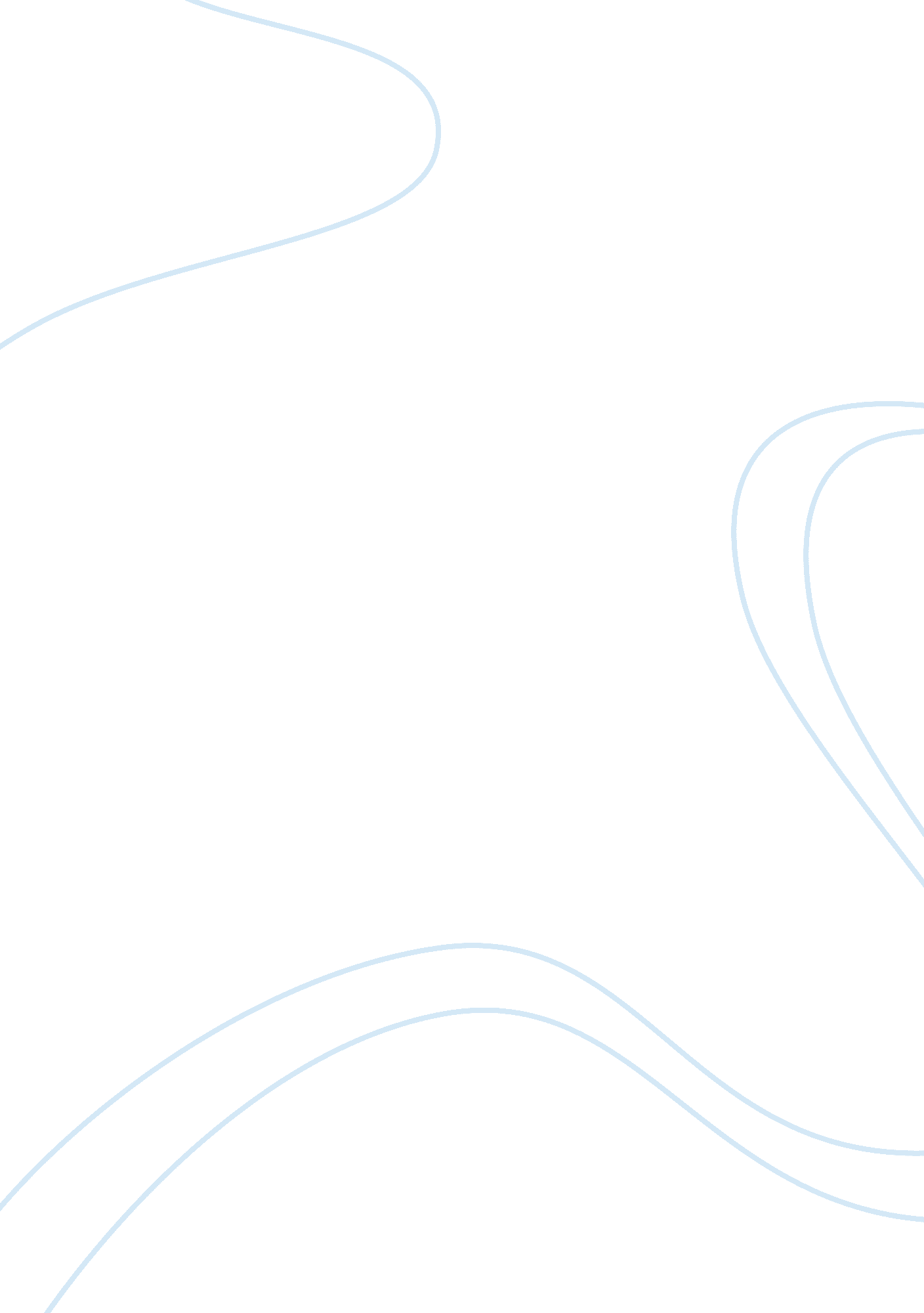 A local restaurant and western restaurantBusiness, Industries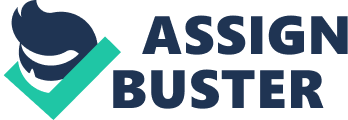 When trying to decide where to dine, either at a local restaurant or at a western restaurant, patrons should consider several aspects that concern these dining places. Some of these aspects include thefoodselection, the service provided and the ambience of each restaurant. When we talk about the food selection, both the restaurant must have a variety of menus as this is one that captured the quality required to be on every restaurant. However, as we all know, Malaysian people are of different race. So, usually, we can find three types of food at local restaurant such as nasi lemak of Malay cuisine, Chinese cuisine such as Char Kway Teow and Indian cuisine like roti canai. For western restaurant, although their foods recently are influence by the local food but its main foods are usually steak, chicken chop and spaghetti. Besides that, the western restaurants usually are sequential in serving their foods which are the appetizer, main course and desserts. On the other hand, the local restaurant is only having the main course and only some of the local restaurants provide dessert like cendol or ais kacang. Secondly, when going to restaurant, we usually are comparing the service of the restaurant with the others. So, when comparing local restaurant with western restaurant, western restaurant will give a good impression to us. Western restaurants usually employ more waiter and waitress that are trained well whereas the waiter and waitress of local restaurant are usually shorthanded and we even can find some of them act rude to the customers. Due to more number of waiters, the food service for western restaurant is better than local restaurant where we can experience of waiting for so long for our foods at local restaurant. Furthermore, the waiters of western are usually standardized with their own uniform as the badge for the restaurant while local restaurant’s waiters are not provided with uniform by the restaurant. As the conclusion, we can say that western restaurant give more efficient service than the local restaurant. Another difference between western restaurant and local restaurant is the ambience. Both western and local restaurant will provide a place with relaxed and soothingenvironmentto the customers so that they will feel comfortable to dine. However, western restaurant have quiet ambience with softmusicsets whereas the local restaurant is a bit noisy and usually not included with musical set instead some are included by a karaoke set. Furthermore, western restaurants are designed with modern and creative high class decorative ffects to attract attention and impress the customers. In contrast, local restaurants are simply decorated, but have so many atmospheres which are compatible with its modest budget. However, both are design and decorate well so that the customers can look around and find a new item and experience if they have to wait. Thus, to decide whether to dine at a local restaurant or western restaurant, factors such as the food selection, ambience of the restaurant and the service provided should be taken into consideration. 